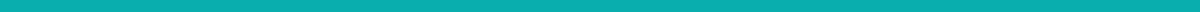 Experience Letter For TeacherSpringfield Elementary School Letterhead
April 2, 2024To Whom It May Concern,This letter serves to certify that Jane Smith, holding the position of English Teacher, has been employed with Springfield Elementary School from August 1, 2018, to July 31, 2024.During her tenure, Ms. Smith demonstrated exceptional dedication to fostering a positive and educational environment for all students. She was responsible for developing engaging lesson plans, teaching comprehensive English courses from grades 6 to 8, assessing student progress through various methods, and organizing school-wide literacy events.Ms. Smith's ability to connect with students and inspire them to develop a love for reading and writing has been noteworthy. Her commitment to professional development and her innovative teaching strategies have significantly contributed to the overall success of our English department.Furthermore, Ms. Smith has been an invaluable team member, collaborating effectively with colleagues and participating actively in school events, thus contributing to our community's inclusive and vibrant culture.We are grateful for the dedication and passion Ms. Smith has shown during her employment with us. We have no doubt that she will bring the same level of excellence and commitment to any future roles she undertakes.Ms. Smith leaves our institution in good standing, and we wish her continued success in her professional journey. Should you require any further information, please do not hesitate to contact us at [School's Contact Information].Sincerely,[Signature]
Alan Johnson
Principal
Springfield Elementary School